PERSETUJUAN/REKOMENDASI ATASAN LANGSUNGKami selaku Atasan Langsung, menyatakan bahwa :Nama	: …………………………………………………NIP	: …………………………………………………Pangkat/Gol. Ruang	: …………………………………………………Jabatan 	: …………………………………………………Instansi	: …………………………………………………Telah memenuhi persyaratan administrasi dan pada prinsipnya kami menyetujui/ merekomendasikan yang bersangkutan untuk mengikuti Seleksi Secara Terbuka dan Kompetitif Jabatan Pimpinan Tinggi Pratama di Lingkungan Pemerintah      Kota Madiun Tahun 2023.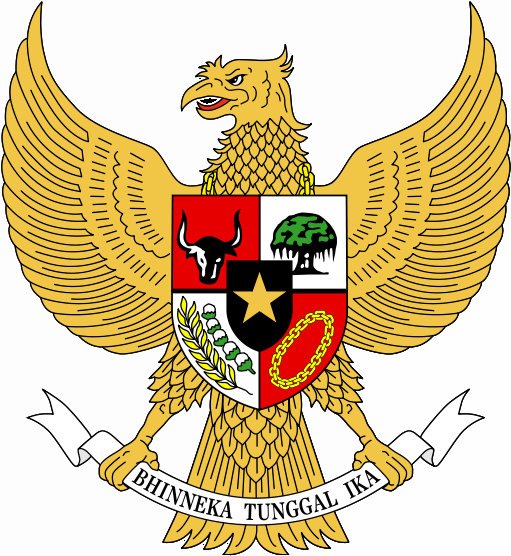 PERSETUJUAN/REKOMENDASI PEJABAT PEMBINA KEPEGAWAIANKami selaku Pejabat Pembina Kepegawaian, menyatakan bahwa :Nama	: ………………………………………………………NIP	: ………………………………………………………Pangkat/Gol. Ruang	: ………………………………………………………Jabatan 	: ………………………………………………………Instansi	: ………………………………………………………Telah memenuhi persyaratan administrasi dan pada prinsipnya kami menyetujui/ merekomendasikan yang bersangkutan untuk mengikuti Seleksi Secara Terbuka dan Kompetitif Jabatan Pimpinan Tinggi Pratama di Lingkungan Pemerintah     Kota Madiun Tahun 2023.SURAT PERNYATAAN TIDAK PERNAH DIJATUHI HUKUMAN ATAU SEDANG TERSANGKUT PERKARA PIDANAYang bertanda tangan di bawah ini  :Nama	: ………………………………………………NIP	: ………………………………………………Tempat dan tanggal lahir	: ………………………………………………Pangkat/Gol. Ruang	: ………………………………………………Jabatan saat ini	: ………………………………………………Alamat kantor	: ………………………………………………Alamat rumah	: ………………………………………………Nomor HP	: ………………………………………………dengan ini menyatakan dengan sesungguhnya, bahwa saya tidak pernah dijatuhi hukuman atau sedang tersangkut perkara pidana.Demikian pernyataan ini saya buat dengan sesungguhnya, dan saya bersedia dituntut dimuka pengadilan serta bersedia menerima segala tindakan yang diambil oleh Pemerintah, apabila dikemudian hari terbukti pernyataan saya ini tidak benar.SURAT PERNYATAAN TIDAK DIJATUHI HUKUMAN DISIPLIN TINGKAT SEDANG/BERAT DALAM 2 (TAHUN) TERAKHIR ATAU SEDANG DALAM PROSES PEMERIKSAAN DISIPLIN PEGAWAIYang bertanda tangan dibawah ini :Nama	: ………………………………………………NIP	: ………………………………………………Tempat dan tanggal lahir	: ………………………………………………Pangkat/Gol. Ruang	: ………………………………………………Jabatan saat ini	: ………………………………………………Alamat kantor	: ………………………………………………Alamat rumah	: ………………………………………………Nomor HP	: ………………………………………………dengan ini menyatakan dengan sesungguhnya, bahwa saya tidak dijatuhi hukuman disiplin tingkat sedang/berat dalam 2 (dua) tahun terakhir atau sedang dalam proses pemeriksaan disiplin pegawai.Demikian pernyataan ini saya buat dengan sesungguhnya, dan saya bersedia dituntut dimuka pengadilan serta bersedia menerima segala tindakan yang diambil oleh Pemerintah, apabila dikemudian hari terbukti pernyataan saya ini tidak benar.PAKTA INTEGRITASSaya yang bertanda tangan dibawah ini :Nama	: ………………………………………………NIP	: ………………………………………………Pangkat/ Golongan Ruang	: ………………………………………………Tempat/ Tanggal Lahir	: ………………………………………………Jabatan saat ini	: ………………………………………………Alamat kantor	: ………………………………………………Alamat rumah	: ………………………………………………Nomor HP	: ………………………………………………Dalam rangka mengikuti seleksi terbuka Jabatan Pimpinan Tinggi Pratama di Lingkungan Pemerintah Kota Madiun Tahun 2023, dengan ini menyatakan bahwa saya :Tidak akan melakukan komunikasi yang mengarah kepada Korupsi, Kolusi dan Nepotisme (KKN).Tidak akan melakukan praktek Korupsi, Kolusi dan Nepotisme (KKN).Akan melaporkan kepada pihak yang berwajib/ berwenang apabila mengetahui ada indikasi Korupsi, Kolusi dan Nepotisme (KKN).Tidak memberikan sesuatu yang berkaitan dengan seleksi pengisian jabatan pimpinan tinggi pratama ini, yang dapat dikategorikan sebagai suap dan atau gratifikasi.Apabila saya melanggar hal-hal yang telah saya nyatakan dalam pakta integritas ini, saya bersedia dikenakan sanksi sesuai ketentuan peraturan perundang-undangan.…………………………, ………Maret 2023
Atasan Langsung,(…………………………..)…………………………, ………Maret 2023
Pejabat Pembina Kepegawaian,(…………………………..)…………………………, ………Maret 2023
Yang Membuat Pernyataan,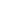 (NAMA LENGKAP)…………………………, ………Maret 2023Yang Membuat Pernyataan,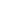 (NAMA LENGKAP)Mengetahui :Atasan Langsung,(NAMA LENGKAP)…………………………, ………Maret 2023Yang Membuat Pernyataan, (NAMA LENGKAP)